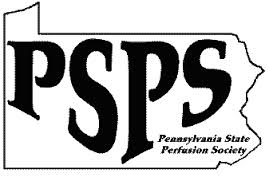 PENNSYLVANIA STATE PERFUSION SOCIETY FALL CONFERENCE October 27-29, 2017 Crowne Plaza Hotel, Friday October 27, 2017	17:00 - 20:00 Vendor Exhibit / RegistrationSession 1	Moderator,	John Haddle17:00 - 17:15 Welcome and Opening Remarks – Carmen Sciandra CCP, LP, PSPS President17:15 - 18:00 Patient Blood Management and Perioperative Options: The Risks, Benefits and	         Alternatives to TransfusionKaty Loos, Patient Blood Management Director, Thomas Jefferson University Hospital 18:00 – 18:45 STS Quality Metrics and Fast Track Pathways	Katherine Hilliard, Cardiovascular Surgery Physician Assistant, Pennsylvania Hospital18:45 – 19:45 Light Dinner19:00 – 19:45 Seven Years of Collaboration Between Surgeon and Perfusionist: What We've Learned       	           From Each Other	Dr. Mauricio Garrido, Cardiovascular Surgeon, Abington Memorial Hospital	Charles Yarnall, Perfusionist, Abington Memorial Hospital19:45 – 20:30 Safety and Quality in the Operating Room	Dr. Engy Hanna, Anesthesiologist, Abington Memorial Hospital20:30 – 20:45 Closing RemarksSaturday October 28, 2017			07:00 – 08:00 – Registration / BreakfastSession 1 	Moderator, 	John Haddle	08:00 – 08:45	Myocardial Protection Reimagined – del Nido Cardioplegia 		Thomas Muziani PA-C, CP, President/CEO Hemo-Stat Blood Management Consulting	08:45 – 09:30 The Dilemma of Going Under		Dr. Ana Maria Manrique Espinel, Anesthesiologist, Children’s Hospital of Philadelphia	09:30 – 10:15	Use of TEG in Managing Complex CV Surgeries, ECMO, and VADs		Dan Mason, Clinical Specialist, Haemonetics	10:15 – 10:30 BREAKSession 2	Moderator, 	John Haddle10:30 – 11:15   PSPS Roundtable	John Haddle / PSPS Board 11:15 – 12:00 Off Pump VS On Pump CABG… Is there a gold standard?	Dr. Ibrahim Sultan, Cardiovascular Surgeon, UPMC-Shadyside12:00 – 13:00 -- LunchSession 3	Moderator,	Carmen Sciandra13:00 – 13:45 The Adult with Single Ventricle Palliation: The Pioneer Patient	Dr. Emily Ruckdeschel, Anesthesiologist, Children’s Hospital of Philadelphia13:45 – 14:30 A Student’s Perspective on Pre-Clinical CPB Skill Development Using Immersive Simulation as a Complimentary Teaching MethodKaleigh Flowers, Perfusion Student, SUNY School of Perfusion14:30 – 15:15 Myocardial Protection: Single Dose vs. Intermittent in High Risk Patients	Peter Allen, Clinical Specialist, Quest Medical15:15 – 15:30 BREAKSession 4	Moderator, 	Carmen Sciandra15:30 – 16:15 Complex Ascending, Arch, and Aneurysmal Disease: Perfusion Implications	Dr. Konstadinos Plestis, Cardiovascular Surgeon, Lankenau Medical Center16:15 – 17:00 Perfusion Strategies in Minimally Invasive Cardiac Surgery	Dr. Matthew Thomas, Cardiovascular Surgeon, Lankenau Medical Center	17:00 – 18:00 ReceptionSunday October 29, 201707:00 	Registration / Breakfast07:30 – 08:30 PSPS Business MeetingSession 1 	Moderator,	John Haddle08:30 – 09:15 Mobile ECMO and the Flight Team	Tom Levins BSN, RN, CCRN, CFRN, Clinical Coordinator/Flight Nurse, PennSTAR Flight Team	09:15 – 10:00 Impella RP and Protek Duo		Dr. Timothy Misselbeck, Cardiovascular Surgeon, Lehigh Valley Health Network10:00 -- 10:15 BREAK / Student Scholarship AwardSession 2	Moderator, 	John Haddle	10:15 – 11:00 LVAD Therapy: Where We Were and Where We Are TodayChristyna Justice, VAD Coordinator, Hospital of the University of Pennsylvania11:00 – 11:45 Perfusionists and Cardiac Surgical Research: A Success Story in Deep Hypothermic	          Circulatory Arrest Research in Swine	Dr. Constantine Mavroudis, Cardiovascular Surgery Fellow, University of Pennsylvania	 